Реализация содержательного раздела адаптированной образовательной программы в группах компенсирующей направленностиучитель-дефектолог  Григорьева Ирина ВалерьевнаОбразовательный процесс в коррекционной группе строится по адаптированной основной образовательной программе – АООП. Но в группе есть дети, нуждающиеся в дополнительной образовательной помощи. Для таких детей, на протяжении двух лет воспитатели и специалисты группы  совместно составляли адаптированную образовательную программу – АОП, с учетом положения ДОО. В ходе изучения нормативно-правовых  документов по организации работы с детьми с ОВЗ, прослушивания вебинаров, обучения на курсах по содержанию коррекционно-развивающего процесса в группах для детей дошкольного возраста с ограниченными возможностями здоровья, мы пришли к  мнению, что для детей с особыми образовательными потребностями необходимо разрабатывать по решению ТПМПК специальные индивидуальные программы развития – СИПР либо индивидуальные планы комплексного сопровождения ребенка  с ОВЗ.Существенным отличим СИПР от АОП, является упрощенная структура написания программы. Сходство одной и другой программы в оформлении содержательного раздела. Подробней остановлюсь на этом разделе.Обязательно описываем образовательную деятельность в соответствии с направлениями развития ребенка  по пяти образовательным областям. 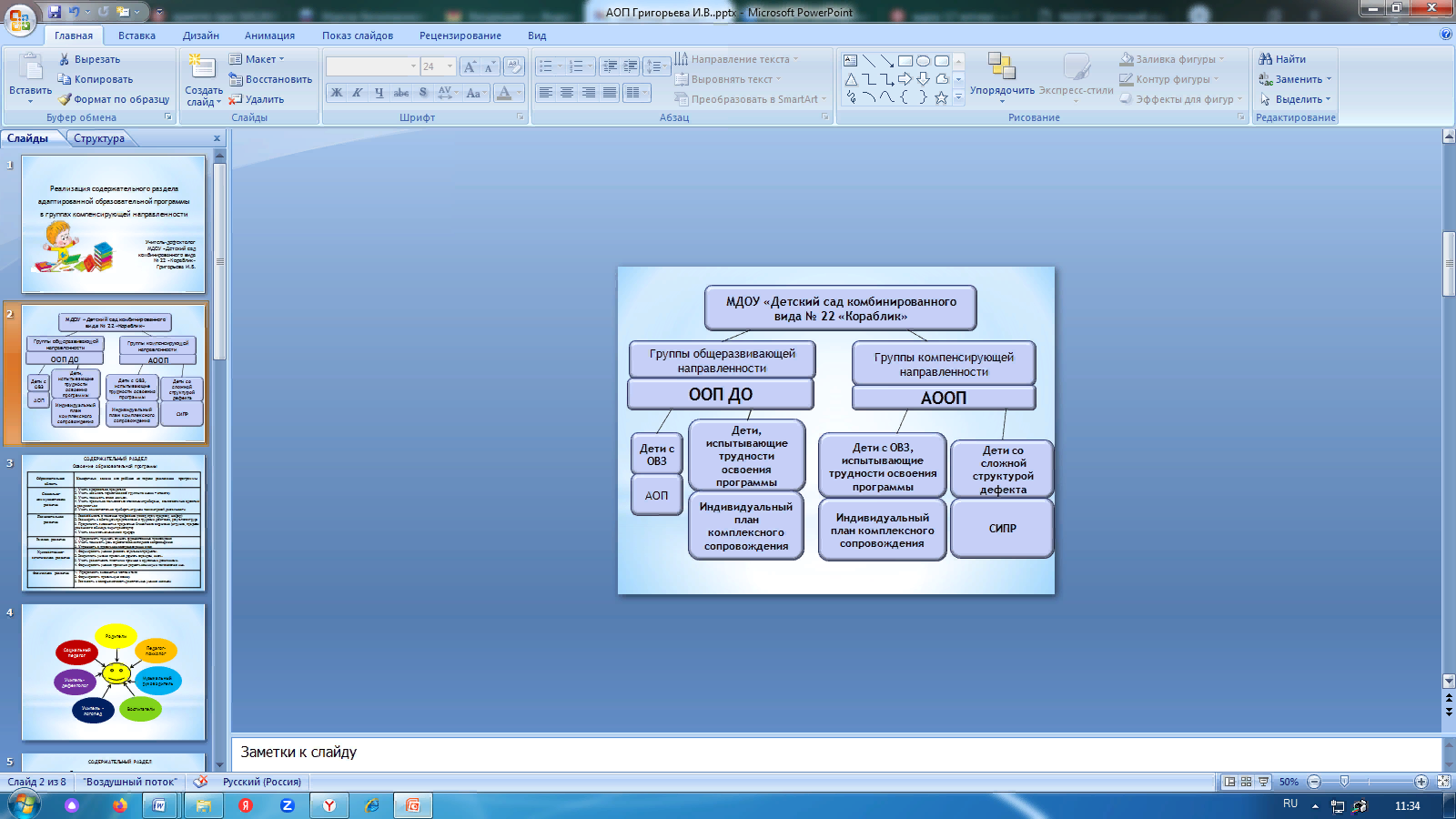 Стараемся особенно качественно прописать вариативные формы, способы, методы и приемы реализации программы.С учётом индивидуальных особенностей ребенка осуществляем:индивидуально-дифференцированный подход во время организации занятий и совместной деятельности (размещение педагога рядом с ребенком, целевая помощь, вариативные и адаптированные задания, деятельность совместно со сверстником);индивидуальный темп обучения и продвижения в образовательном пространстве;постоянный (пошаговый) мониторинг результативности образования, динамики развития речевых и познавательных процессов, применение наглядных средств обучения, способствующих динамичному развитию речевой деятельности;психолого-педагогическое сопровождение семьи с целью ее активного включения в коррекционно-развивающую работу с ребенком; организация партнерских отношений с родителями.Выбор и реализация указанных средств реально осуществим, так как программа составляется совместно всеми педагогами и специалистами, работающими с детьми данной группы. Профессиональную коррекцию нарушений развития ребенка проводят: учитель-логопед, учитель-дефектолог, педагог-психолог.Наиболее содержательный раздел программы у учителя-дефектолога. В связи с тем, что он организует образовательную деятельность по познавательному и речевому развитию. 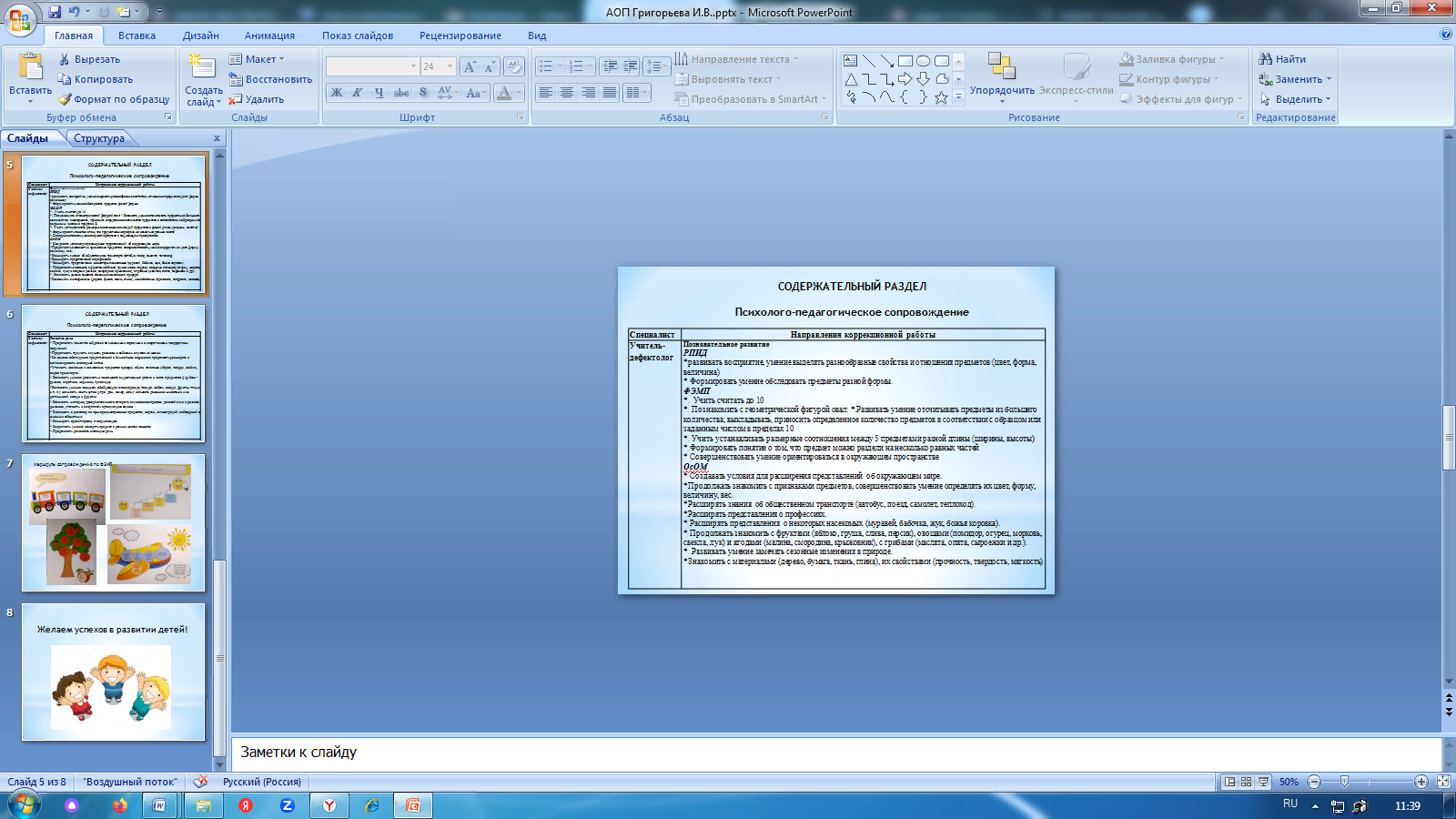 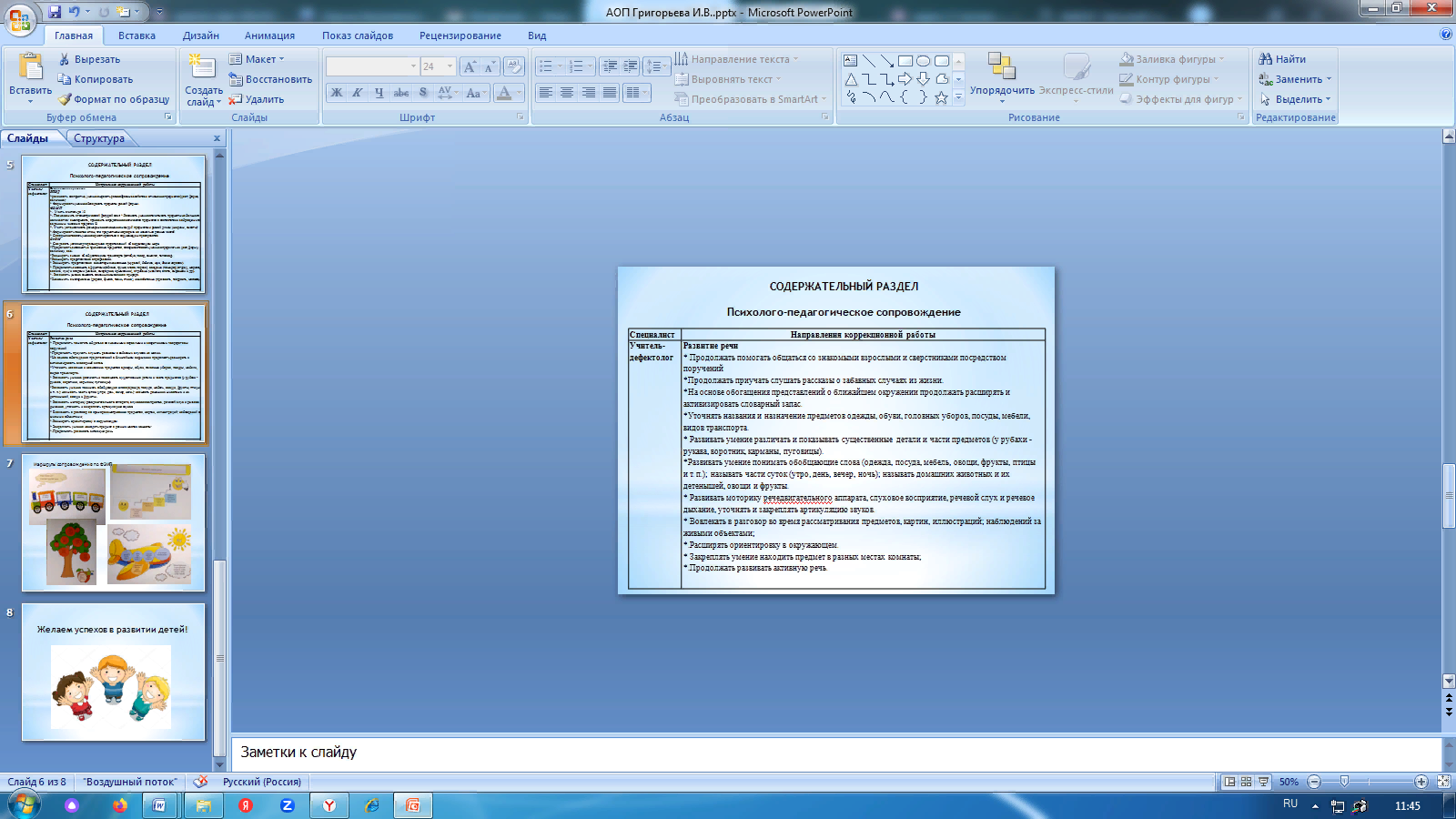 Во время групповых занятий особый ребенок не всегда включается в деятельность, поэтому приходится дублировать материал, через индивидуальные занятия, сопровождение режимных моментов. В нашей группе, особо актуальна задача - мотивировать родителей заниматься с детьми в семье, а значит, мы должны повысить их педагогическую компетентность. В 2019-2020 учебном году в помощь родителям мы впервые предложили «Маршрут сопровождения по формированию элементарных математических представлений».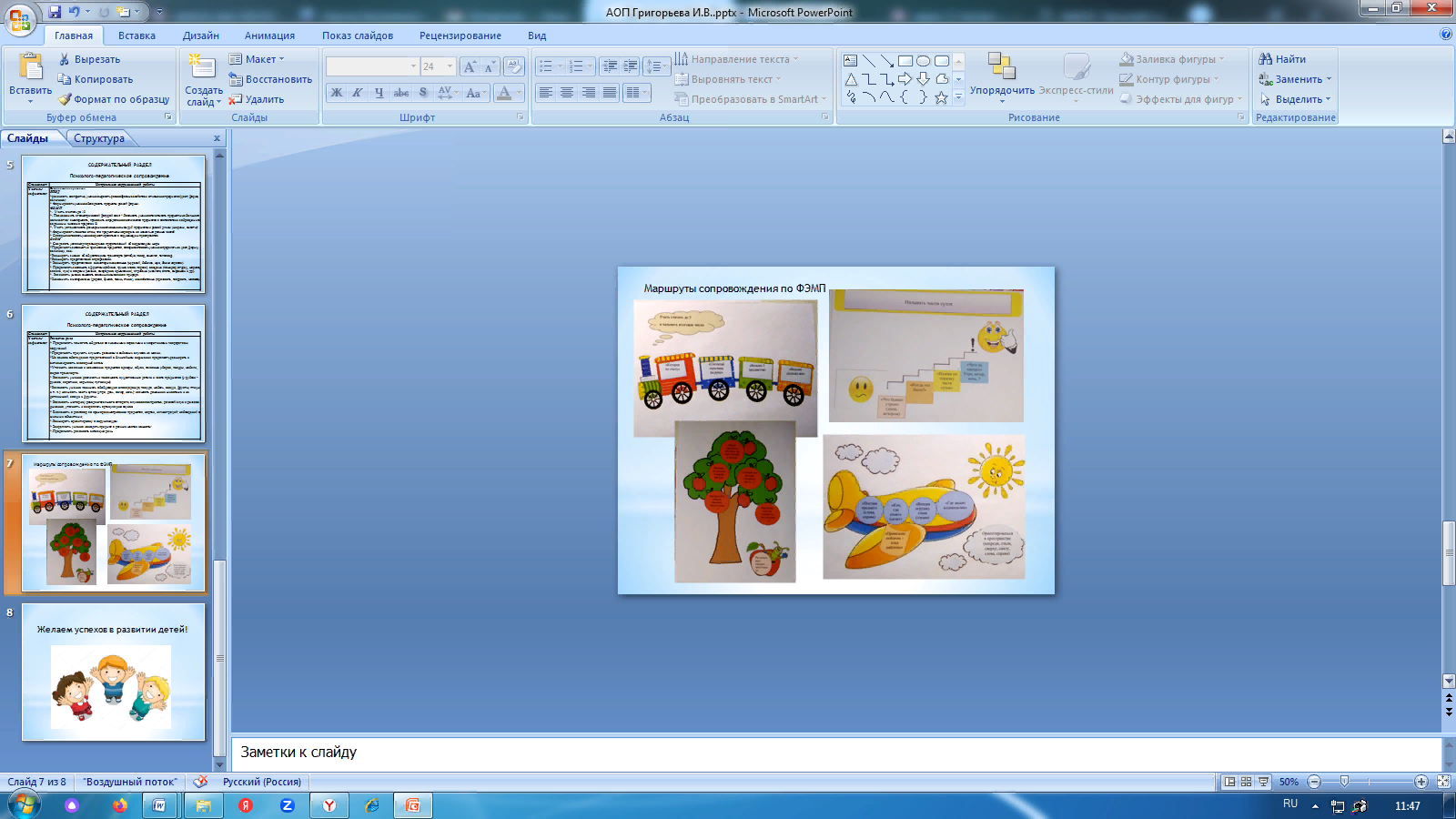 В этом году мы хотим расширить спектр решаемых задач, включив задачи по развитию речи.Маршрут разрабатываем совместно с воспитателями, он включает в себя дидактические игры по проблеме развития ребенка и представляет собой картинку. Маршрут – картинку показываем родителям и объясняем, в какие игры поиграть с ребенком. Копия маршрута остается в группе, чтобы оба воспитателя проиграли все намеченные игры. Таким образом, мы осуществляем индивидуальный подход к детям и родителям.Мы радуемся, что у детей нашей группе появляется пусть небольшая динамика в развитии:- один ребенок стал проявлять самостоятельность при выборе игр;- расширился интерес в познании окружающих предметов;- дети стали усидчивее  во время непосредственно-образовательной деятельности.- улучшился самоконтроль при выполнении заданий.Педагогами группы накоплен опыт по составлению АОП. В настоящее время мы ищем и апробируем вариативные средства реализации адаптированных образовательных программ.